LECTURE 2, à la poursuite du monstre / 21/2/21. Ανάγνωση 2 : κυνηγώντας το τέραςLES PERSONNAGES DU ROMAN APPARAISSENT !   https://twinspace.etwinning.net/121508/pages/page/1302213Ανακαλύπτουμε τους  χαρακτήρες του μυθιστορήματος	  https://eclass.sch.gr/modules/units/?course=G1618528&id=829745Κοίταξε τις εικόνες, δες το βίντεο https://bit.ly/2NraYBs   και απάντησε στις ερωτήσεις :Associe correctement avec la bonne image : a. Conseil	b. Ned Land	 c. Pierre AronnaxΓράψε το σωστό όνομα κάτω από κάθε εικόνα :	  2. Coche la bonne réponse :  /Κύκλωσε τη σωστή απάντησηLe sous-marin de Nemo s’appelle	□ le Scotia		□ le Nautilus.Le sous-marin fait le  tour 		□ du monde		□ de la France.L’année 1866, des navires rencontrent 	□ un bateau fantôme 	 	□ un cétacé géant.L’Abraam Lincoln, c’est 		□ une frégate américaine		□ un steamer australien.L’Abraam Lincoln a pour mission de 		□ capturer le monstre		□ tuer le monstre.Conseil travaille pour 		□ Nemo		□ Aronnax.Avec Nemo, 	□ Aronnax	□ Ned Land	est le personnage principal du roman.Aronnax a les traits 		□ de l’éditeur Hetzel 		□ de Jules Verne.3. Associe les 5 mots ou phrases aux 3 personnages et complète le tableau ci-dessous.Αντιστοίχισε τις 5 λέξεις ή φράσεις με τα 3 πρόσωπα και συμπλήρωσε με αυτές τον πίνακαa.canadien			b. français		c. le fidèle domestique du professeur		d. le roi des harponneurs	e. professeur au Muséum d'Histoire Naturelle de Paris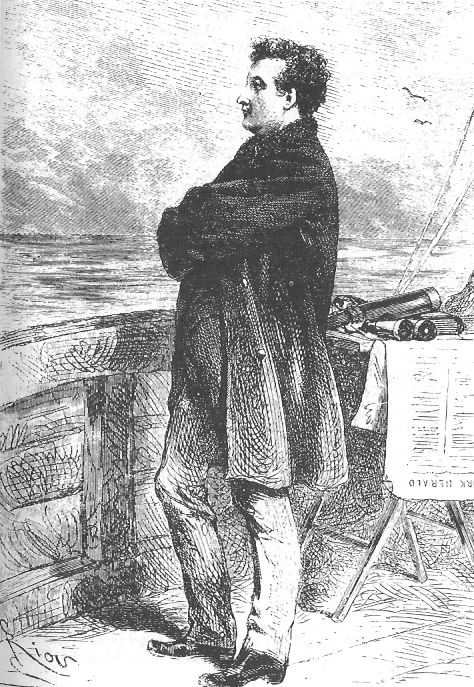 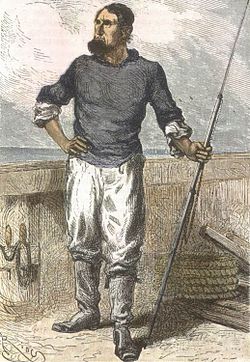 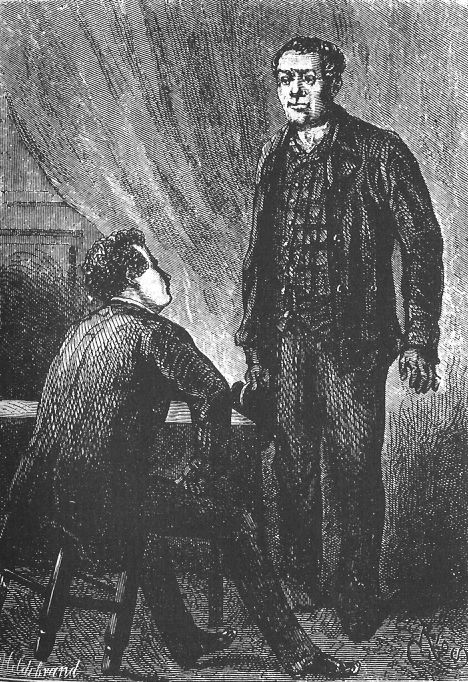 ………………………………………………………………………………………………………………………………………………………AronnaxConseilNed LandNationalitéProfession 